Тема  недели: «Люби и знай свой край»Цель: Формировать представления о своей малой Родине. Познакомить с природой и животным миром нашего края.ФЭМПЦель: формировать представление «высокий - низкий, длинный – короткой»Задачи:сравнивать предметы по высоте и размеру;устанавливать равенство;учить творчески мыслить, развивать смекалку, внимание, мышление, наблюдательность;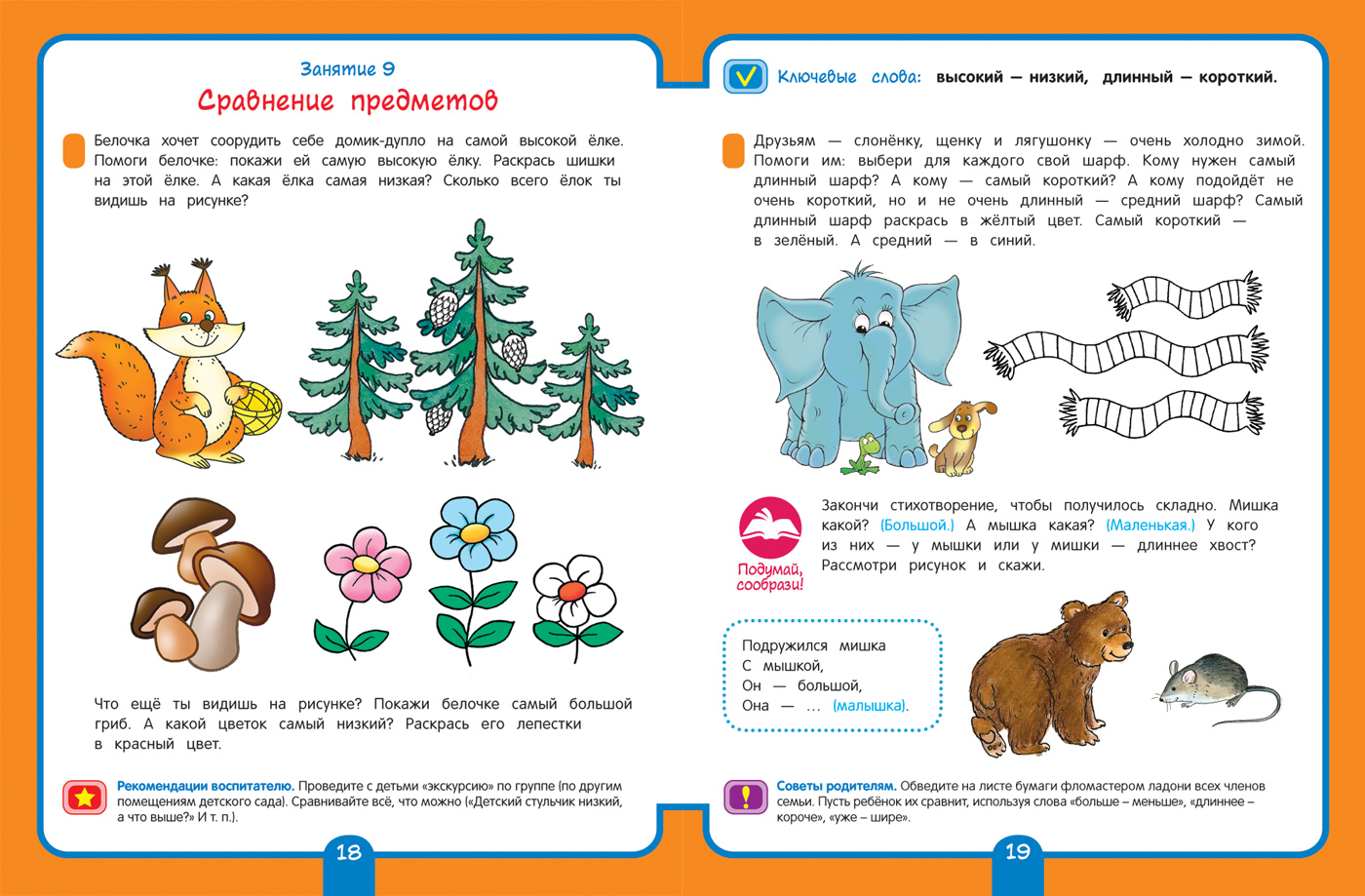 Развитие речи 1.«Домашние животные»Цель:1. Активизировать и закреплять речь по теме «Домашние животные»2. Развивать внимание, мышление, память, зрительное восприятие.Задачи:1. Закрепление обобщающего понятия «домашние животные».2. Развитие речевой активности детей.3. Образование существительных с уменьшительно-ласкательными суффиксами.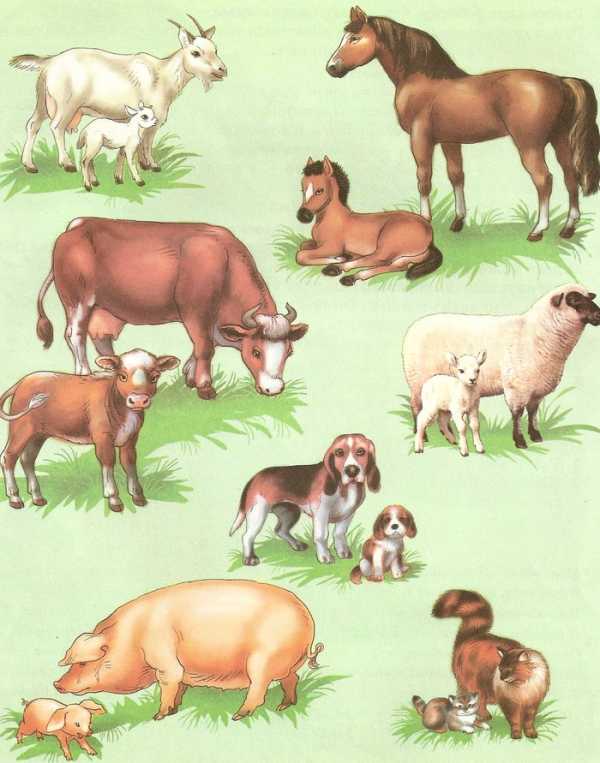 2.Просмотр  мультфильма: «Волк и семеро козлят»https://yandex.ru/video/preview/?filmId=18684728977977333&reqid=1589553528589106-1554543382062308621700117-vla1-1575&suggest_reqid=128223042155103252036197972051542&text=волк+и+семеро+козлят+для+детей+3-4+летФЦКМ  1.Беседа на тему:  «Весна».Цель: знакомить детей с характерными особенностями весенней погоды, природы. Расширять представления о лесных растениях и птицах.  Задачи:1.  Познакомить детей с характерными признаками весны.2. Научить детей новой технике нетрадиционного рисования – «рисование ладошкой».3. Развивать слуховое и зрительное внимание детей, активизировать их словарь.4. Воспитывать аккуратность.ВеснаПришла весна - красна и вотСвои подарки раздает.Лесным деревьям и зверям,Пушисто-белым облакам:Кому-то листья и траву,Кому-то неба синеву,Кому-то звонкую капель,Кому-то птиц веселых трель,Кому-то шубки поменять,Кому-то ветром приласкатьИ теплым солнечным лучом,И первым ласковым цветком.М. ПиудуненЗагадки про веснуБыла белая да седая,
Пришла зеленая, молодая. (Весна)Висит за окошком кулек ледяной,
Он полон капели и пахнет весной. (Сосулька)

Первым вылез из земли на проталинке.
Он мороза не боится, хоть и
маленький. (Подснежник)

2. Видео презентация "Весенняя прогулка"https://yandex.ru/video/preview/?filmId=18341192169654923078&path=wizard&text=фильм+фцкм+во+второй+младшей+группе+на+тему+весна+в+лесу3. Игра "Назови одним словом"Цель: Учимся обобщать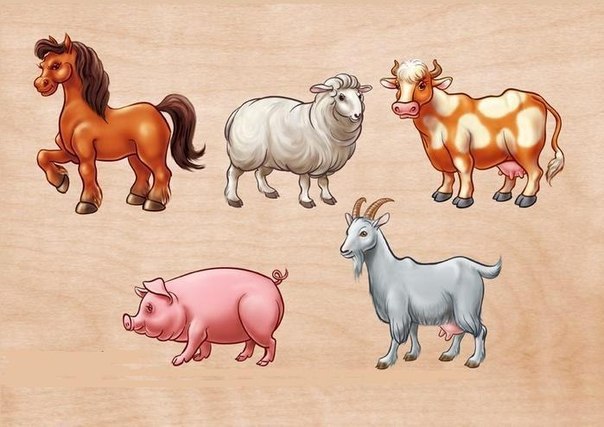 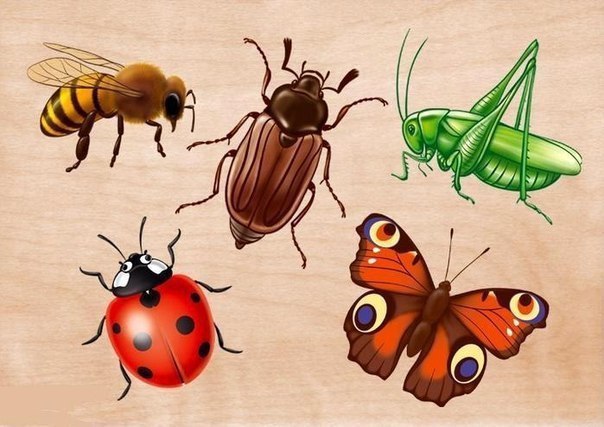 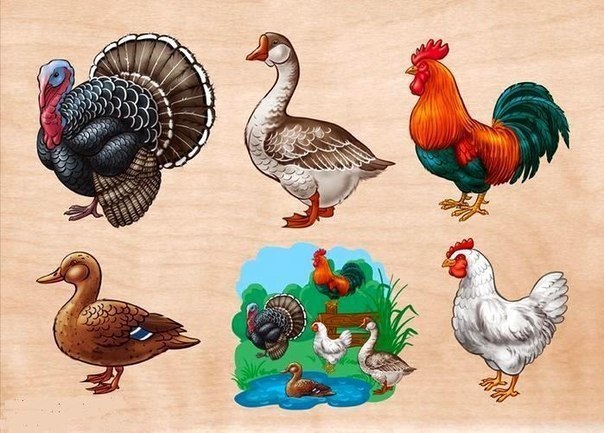 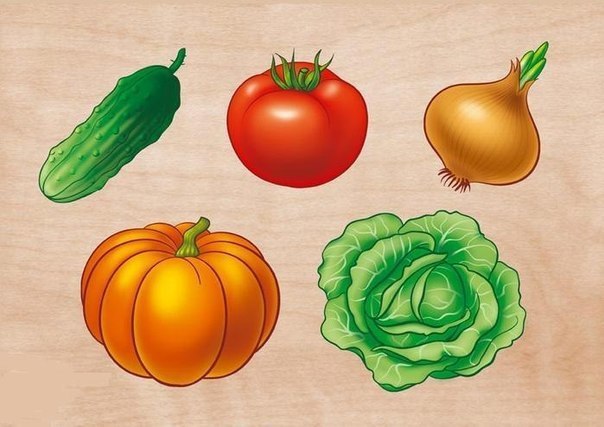 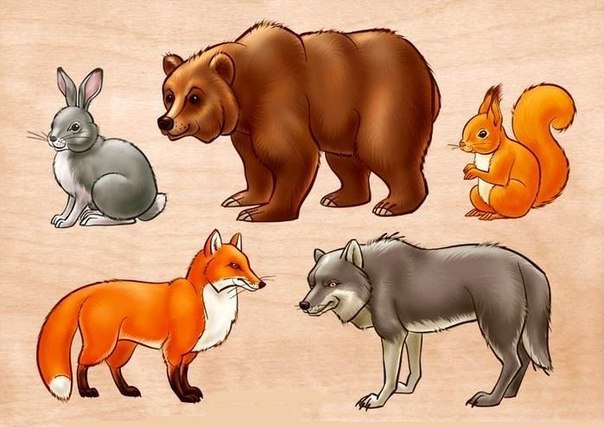 Художественно- эстетическое развитие.Цель работы:Формирование творческого мышления детей дошкольного возраста через знакомство с нетрадиционным способом рисования - ладошками и пальчиками.Задачи:Познакомить детей с нетрадиционной техникой рисования - ладошками и пальчиками.Вызвать интерес к различным изобразительным материалам и желание действовать с ними.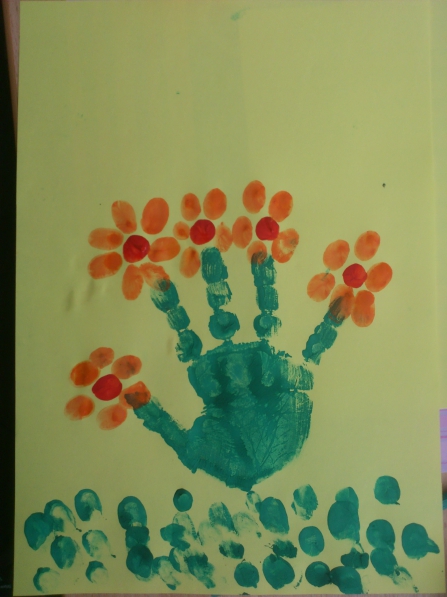 Физическое развитиеФизкультминутка «Белочка»https://yandex.ru/video/preview/?filmId=14528920424974668476&path=wizard&text=физкультминутка+для+детей+3-4+летГимнастика для глазhttps://yandex.ru/video/preview/?filmId=2147161681785358862&path=wizard&text=физкультминутка+для+детей+3-4+лет  